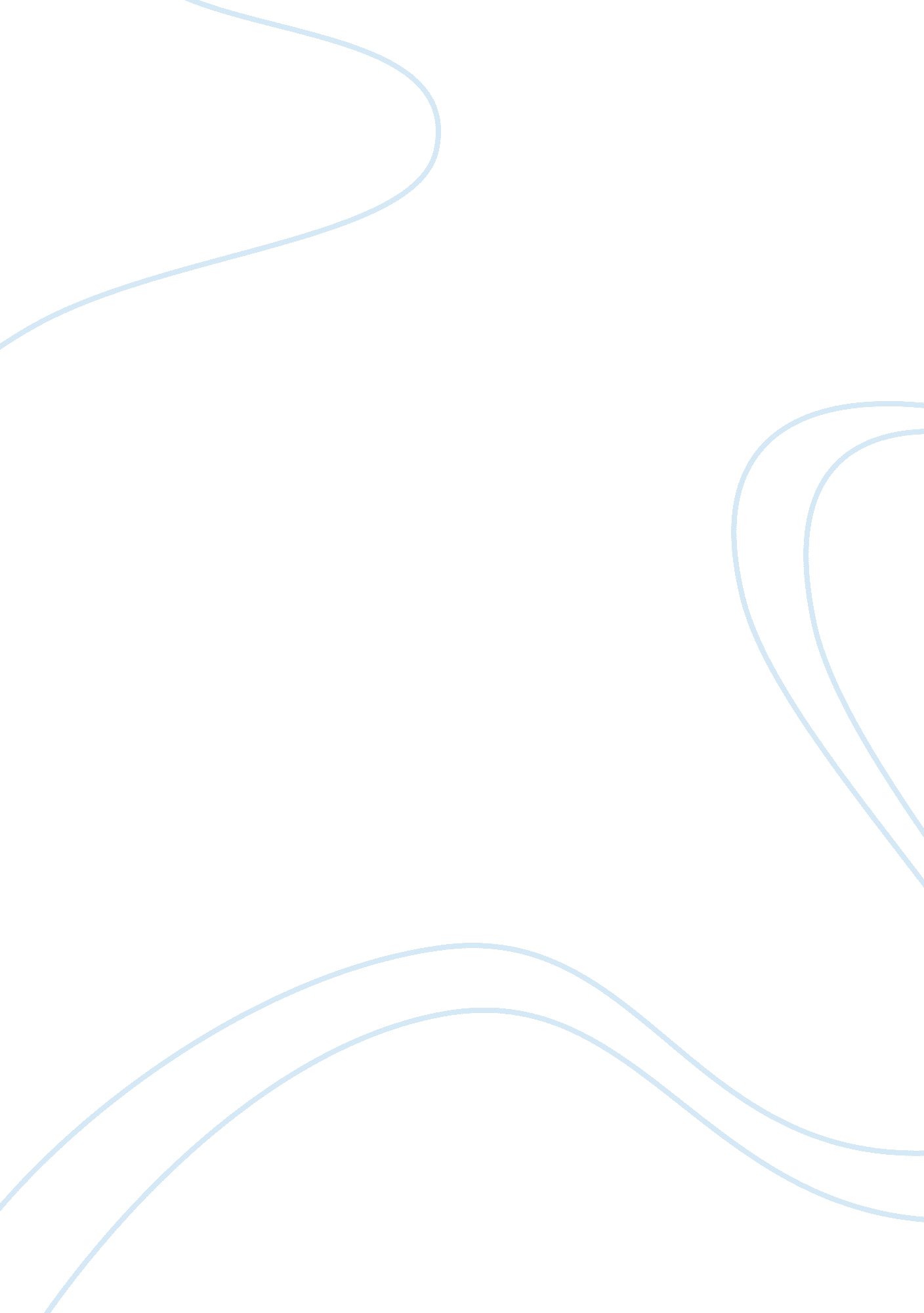 Head on tylenol by h.winterSociology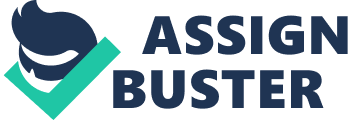 Essential information on more than 1200 prescription and nonprescription medicines, available through Medical Databases Online, General Databases, accessed 20th Oct. 2011. The book addresses the problems of adults over the age of 50 years. The book also simplifies the effort to find information about certain drugs by presenting generic drugs in a logical A-to Z organization. It also provides a close reference to related brand new drugs. This information has been vetted by a board of content specialists from the finest institutions in the United States. 
4. King, L., & Mary, C. (2009). Pharmacology for Women’s Health, available through Medical Databases Online, Nursing Databases, accessed 19th Oct. 2011. The article includes an insight into the basic pharmacodynamics principles that allow health professionals to understand and know how to prescribe drugs. It includes chapters that describe the pharmacology of various drugs that are used in a wide variety of illnesses. 
5. Wilkinson, M. (2001). Nursing Process and Critical Thinking, available through Medical Databases Online, General Databases, accessed 20th Oct. 2011. 
The article provides fundamentals of nursing, Introduction to Nursing and Critical Thinking. It contains concrete examples that allow students to understand and apply the five steps of the nursing process in the expanding world of healthcare. 
6. Waters, K. (2010). Nursing, available through Medical databases online, General Databases, accessed 23rd Oct. 2011. 
The book provides warning to children and teenagers on the type of medicine that they should use for chickenpox and flu symptoms before consulting a doctor. 
7. Wilkinson, M. (1992). Nursing Process in action: a critical thinking approach, available through Medical Databases online, Nursing Databases, accessed 22nd Oct. 2011. 
The book provides a user-friendly step by step workbook like approach to the five steps of the nursing process. It also offers good solutions to the most difficult part of the nursing, diagnosis. It also contains exercises that allow the reader to practice what he has learned. 
8. Owens, W. (2008). American Drug Index, Volume 52, available through Medical Databases Online, Pharmacology Databases, accessed 23rd Sept. 2011. 
The book provides information that allows the user to know the most effective drugs to use in various complications. It also allows the user to know those drugs that have been outdated. 
9. Smith, C. (2002). Pharmaceutical marketing principles, environment, and practice, available through Medical Databases online, Pharmacology Databases, accessed 20th Oct. 2011. 
The book is written on the principle that marketing follows certain principles and that pharmaceuticals are affected by certain influences which contribute to a rich array of marketing practice. 
10. Canadian Pharmaceutical Association. (2008). Compendium of pharmaceuticals and specialties, available through online databases, Pharmacology Databases, accessed 24th Oct 2011. 
The book focuses on the choices which have to be made while designing a drug for newly discovered illnesses. It provides a good guide into the process of testing drugs for its effectiveness in curing illnesses. 